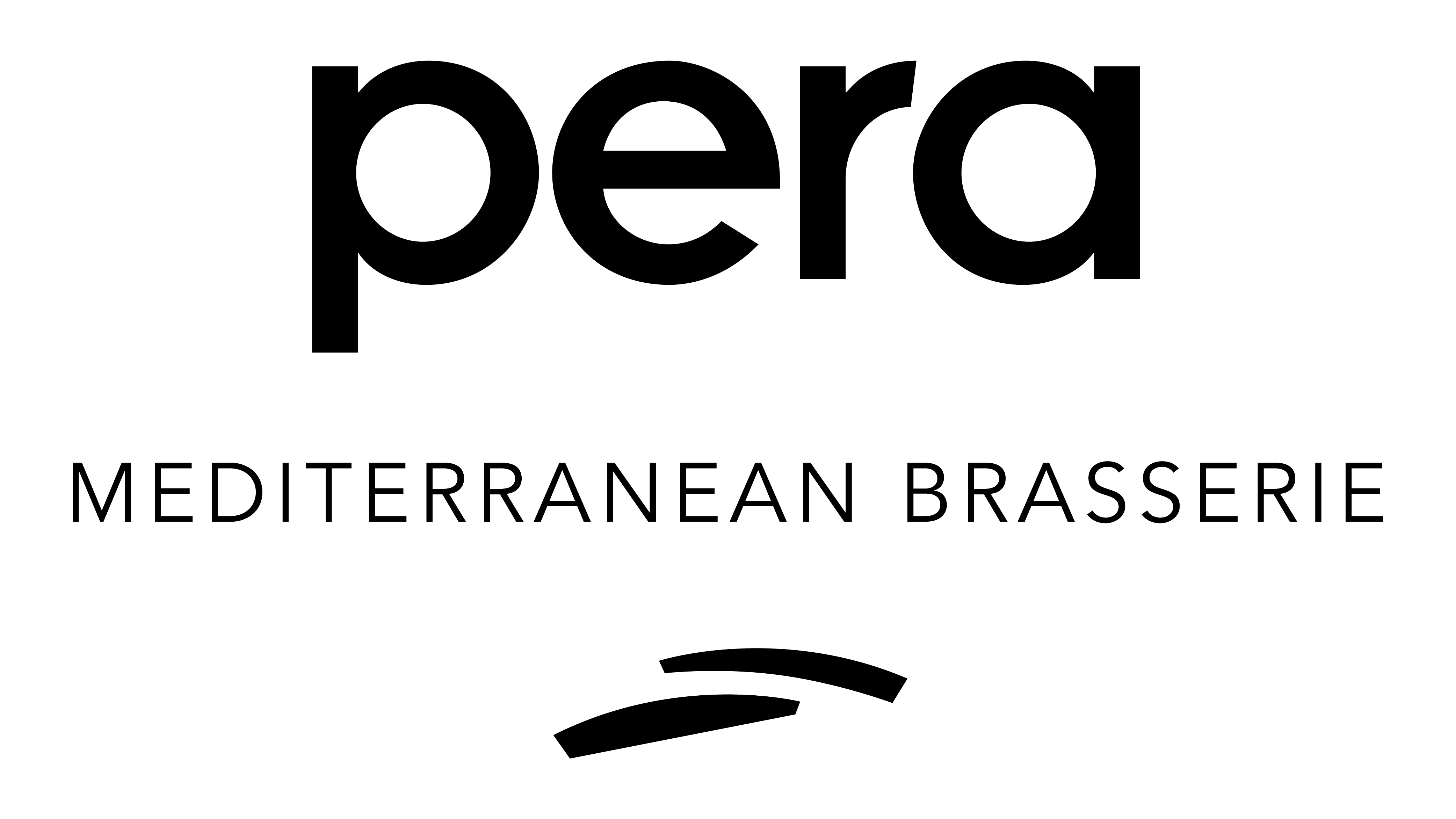 HAPPY NEW YEAR !DECEMBER 31st, 2019EARLY SEATING MENUWE KINDLY REQUIRE DINNER COMPLETION BY 9:30PMAPPETIZERyour choice ofROASTED TOMATO & EGGPLANT SOUPfeta cheese and garlic croutons with fresh lobsterPOACHED LOBSTER & MAROUL SALADleaf lettuce, raki-citrus dressing, kasseri cheese croutonsMEDITERRANEAN STEAK TARTAREcaper berries, quail egg, parmigiano reggiano, spicy marash pepper  MAIN COURSEyour choice of14OZ. NEW YORK STRIP STEAKpaprika-dusted, rosemary fingerling potato and haricot verts, Pera’s homemade steak saucePAN-SEARED RED SNAPPERtruffle root vegetable puree, parsnip shoestring friesDUCK LEG CONFITserved with potato gratin, rosemary honey sauceGREEN PEA & MUSHROOM RISOTTOmushrooms, pine nuts, parmigiano reggiano, truffle oilDESSERTyour choice of$70 per person(not including tax and gratuity)CONTINUE THE EVENING at PERA BRASSERIE with NEW YEAR’S PREMIUM OPEN BAR9:30PM to 1:00AM at the Bar -- $55 per personLIVE JAZZ by PADAM SWING, MIDNIGHT CHAMPAGNE TOAST and PARTY FAVORSTRADITIONAL NY CHEESECAKEbrandied cherries, 
cardamom-vanilla mascarpone creamFLOURLESS CHOCOLATE CAKEshortbread cookie, 
port wine crème anglaiseTURKISH FIG TARTbrandy & fig sauce, 
vanilla ice cream